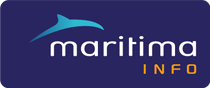 2574 euros: coût mensuel d'une maison de retraite en PacaPublié le : 
20/05/2015 à 05h50Par J.Darras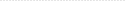 Share on emailShare on facebookShare on twitterMore Sharing ServicesDe fortes disparités de prix existent d'une maison de retraite privée à l'autre, selon les villes et les régions, l'Ile-de-France restant la plus chère, avec des tarifs allant jusqu'à 6.000 euros mensuels en 2015, selon une étude de Retraite Plus.En France, 592.900 seniors sont hébergés en Ehpad (Etablissement hospitalier pour personnes âgées dépendantes), avec une charge difficile à assumer pour la grande majorité d'entre eux dont la retraite est en général inférieure au coût mensuel d'un séjour, souligne cet organisme d'orientation en maison de retraite, qui publie mardi les tarifs des établissements privés pour chaque région.Les familles d'Ile-de-France doivent ainsi débourser en moyenne chaque mois un coût moyen incluant le ticket modérateur (GIR 5 et 6/niveaux de dépendance) estimé à 3.064 euros contre 2.325 euros en Poitou-Charentes.En banlieue parisienne, les tarifs des établissements de la grande ceinture sont plus abordables que ceux de la petite couronne.La durée moyenne d'un séjour en Ehpad est de 3 ans. Trois résidents sur quatre sont des femmes, âgées en moyenne de 86 ans. L'âge moyen des hommes est de 84 ans. 83,2% des résidents reçoivent l'Aide personnalisée à l'autonomie (APA).Hors capitales régionales, le coût moyen mensuel d'un séjour en Ehpad est ainsi de 2.360 euros en Nord-Pas-de-Calais, de 2.695 euros en Rhône-Alpes, de 2.574 euros en Provence-Alpes-Côte d'Azur ou encore de 2.864 euros en Pays de la Loire et 2.459 euros en Basse-Normandie.En Bretagne et en Alsace, où la majorité des établissements sont publics ou associatifs, et l'offre des Ehpad privés haut de gamme, le tarif moyen est respectivement de 2.781 euros et de 2.539 euros, selon Retraite Plus.Quant aux grandes villes, il faut compter en moyenne 4.430 euros mensuels à Paris, 3.055 euros à Lille, 3.035 euros à Orléans, 3.140 euros à Nice, 3.048 euros à Lyon, 3.021 euros à Rennes ou encore 2.893 euros à Bordeaux, 2.809 euros à Montpellier ou 2.690 euros à Toulouse.Retraite Plus (www.retraiteplus.fr) conseille gratuitement les personnes âgées dans la recherche de leur maison de retraite.afp